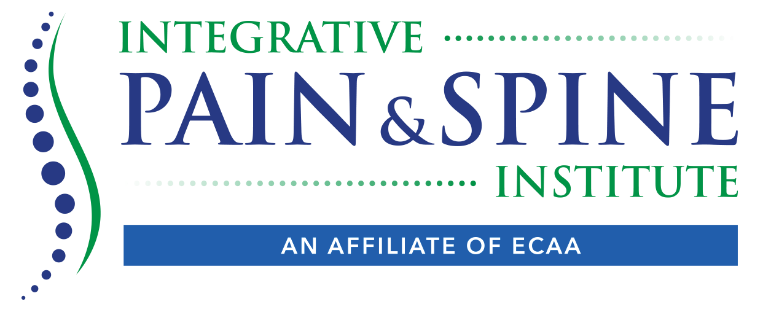 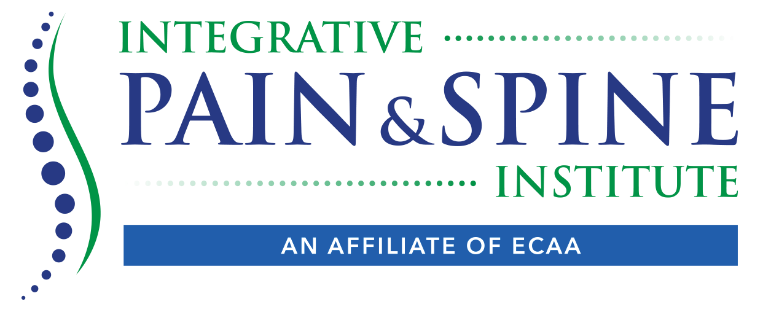 NEW PATIENT EVALUATION   Today’s Date:  		Email:                                                                                                                                                     Patient Name:    					     	                                   First	MI	Last			Date of BirthWho referred you: ____________________________________________Practice:_________________________________________Primary Care Physician:       	  Pharmacy name and Telephone number:   	      Reason for Today’s Visit: _______________________________________________________________________________________When did your pain first begin (month and year)? ________________________________________________________________________What is the main cause of your pain?Unknown	Normal Aging	Fall	Sporting Accident Motor Vehicle Accident	Work Injury	Other _________________________________What best describes your pain? Choose one or more:What is your pain level most of the time?0-No Pain	1	2	3	4	5	6	7	8	9	10-Severe PainHave you had any of the following Imaging/Tests to assist in the evaluation of your pain:MRI:	Yes	No	CT-Scan:	Yes	No	Xray:	Yes	No	EMG/Nerve Study:	Yes	NoHave you had any of the following injections to assist with the treatment of your pain? Choose one or more: Spine (neck, back)	Joint	Muscle	NoneHave you had any of the following surgeries? If yes, which year(s)?Low Back	Mid Back	Neck	HipKnee	Shoulder	NoneHave you tried any of the following therapies?Physical	Chiropractic	Aqua	NoneHave you had any of the following to assist you with your pain?Spinal Cord Stimulation	Spinal Traction	Cane	Walker Exercise	Weight Loss	Intrathecal Pain Pump	NonePast Medical History (check all that apply):Past Surgical History:   	Allergies:	Yes	NoList Medication Allergies:List all medications you are currently taking: Have you tried any of the muscle relaxer medications below?Baclofen:	Helpful        Not Helpful	Methocarbamol	Helpful Cyclobenzaprine:        Helpful       Not Helpful	Tizanidine	Helpful Carisoprodol:	Helpful        Not Helpful	Skelaxin®:	Helpful Diazepam:	Helpful        Not Helpful	Alprazolam	HelpfulHave you tried any of the narcotic medications below?Codeine:	Helpful        Not Helpful	Oxycontin®:	Helpful Dilaudid:	Helpful        Not Helpful	Oxycodone:	Helpful Hydrocodone:	Helpful        Not Helpful	Morphine:	Helpful Opana	Helpful        Not Helpful	Methadone:	HelpfulHave you tried any of the following “other” medications below?CymbaIta:	Helpful        Not Helpful	Lyrica:	Helpful Clonidine:	Helpful        Not Helpful	Gabapentin:	Helpful Amitriptyline:	Helpful        Not Helpful	Savella:	Helpful Keppra:	Helpful        Not Helpful	Topamax:	Helpful Klonopin:	Helpful        Not Helpful	Trileptal:	Helpful Lidoderm Patch®:       Helpful        Not Helpful	Zonegran:	Helpful Horizant:	Helpful        Not Helpful	Requip:	HelpfulNone tried Not Helpful Not Helpful Not Helpful Not Helpful   None triedNot Helpful Not Helpful Not Helpful Not Helpful None tried Not Helpful Not Helpful Not Helpful Not Helpful Not Helpful Not Helpful Not HelpfulHave you tried any of the Anti-Inflammatory Medications below?				 None triedAspirin:	Helpful       Not Helpful	Indomethacin:	Helpful 	Not Helpful      Celebrex:	Helpful       Not Helpful	Ketroprofen:	Helpful 	Not Helpful      Diclofenac:	Helpful       Not Helpful	Meloxicam:	Helpful 	Not Helpful      Daypro:	Helpful       Not Helpful	Naproxen:	Helpful 	Not Helpful      Duexis:	Helpful       Not Helpful	Relafen:	Helpful 	Not Helpful      Etodalac:	Helpful       Not Helpful	Toradol:	Helpful 	Not Helpful      Prednisone:	Helpful       Not Helpful	Tylenol:	Helpful	Not HelpfulFamily Medical History (check all that apply):What is your marital status?Single	Married	Separated	Divorced	WidowedSkilled Nursing Facility/Hospice House, what is the name of it:  	21. Smoking Status:Every day smoker	Occasional smoker	Former smoker	Non-smoker22. Alcohol Use:None	Rarely	Occasionally	Regularly23. Do you use street drugs? If yes, which?Yes	No24. Preventative Medicine: Falls Risk Screening: IF YOU ARE 65 OR OLDER, PLEASE CHECK ALL THAT APPLYNo falls in the past yearOne fall with injury in the past year One fall without injury in the past yearTwo or more falls with injury in the past year Two or more falls without injury in the past year25. Review of systems (Mark all that apply):On the diagram below, shade in the areas where you feel pain. Put an ‘X’ on the area that hurts the most. Draw a line if the pain moves from one area to another area.FRONT		     BACK             R	              L	    L			      RInitial Opioid Risk Tool20. Who resides in your home and/orassists you if needed?AloneSpouseChildrenParentsGeneralHEENTRespiratoryCardiologyWeight lossHeadacheChronic coughChest painWeight gainFacial painWheezingMurmurFeverSinusitisShortness of breathCongestive failureNight sweatsLoss of visionSleep ApneaAbnormal EKGFatigueMany infectionsHearing loss Teeth/Gum problemsHome oxygen use C-PapHigh Blood PressureGlGenitourinaryEndocrine/HematologyMusculoskeletalAppetite lossPainful urinationAbnormal blood sugarsJoint painChronic AnemiaBlood in urineEasy bruising/bleedingMuscle spasmHeartburnBladder control lossDizzinessNeck painConstipation Testicular pain DiarrheaEnlarged prostateThyroid ProblemsBack pain Carpel Tunnel GoutSwollen JointsNeurologyPsychiatricVascularSkinDrowsiness Dizziness Blackouts Tremors Numbness Memory Loss Balance DifficultyPanic Attack/Anxiety lnsomnia DepressionPoor circulation Current blood clot Swelling in legsRashCircle each box that appliesFemaleMaleFamily History of Substance AbuseFamily History of Substance AbuseFamily History of Substance AbuseAlcohol13Illegal Drugs23Medication Drug Abuse44Personal History of Substance AbusePersonal History of Substance AbusePersonal History of Substance AbuseAlcohol33Illegal Drugs44Medication Drug Abuse55Age between 16-45 years11History of pre-adolescent sexual abuse30Psychological DiseasePsychological DiseasePsychological DiseaseADD, OCD, Bipolar, Schizophrenia22Depression11Scoring Totals